اختبار رياضيات للفترة الثانية من الفصل الدراسي الثالث 1443هـالسؤال الأول:اختر الإجابة الصحيحة:السؤال الثاني: تمنياتي للجميع  بالتوفيق والنجاحاسم الطالب: الرقم:الصف:السادس (       )يمكن كتابة النسبة المئوية 18٪ في صورة كسر اعتيادي بأبسط صورة كالآتي:يمكن كتابة الكسر  على صورة نسبة مئوية كالآتي:تكتب النسبة المئوية 175٪ على صورة عدد كسري في أبسط صورة كالآتي:الكسر العشري الذي يساوي 73٪ هو:يكتب العدد 0.3 في صورة نسبة مئوية كالآتي:ما عدد النواتج الممكنة عند رمي مكعب أرقام، وقطعتين نقديتين؟في زهرية مجموعة وردات، 7 منها زرقاء و 6 خضراء و 3 صفراء و8 حمراء، وأراد تركي اختيار وردة دون النظر إلى الوردات ، فما احتمال ألا تكون الوردة خضراء؟ألقي مكعب الأرقام مرة واحدة، فما احتمال أن يكون العدد الظاهر ٤ أو ٥؟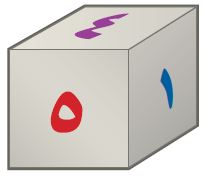 اكتب النسبة المئوية 110% في صورة عدد كسري في أبسط صورة:..............................................................................................  أكتب العدد الكسري 1 في صورة نسبة مئوية:..............................................................................................    ج)  اكتب الكسر العشري 0.87 في صورة نسبة مئوية: ..............................................................................................      د) اكتب الكسر  في صورة نسبة مئوية:..............................................................................................